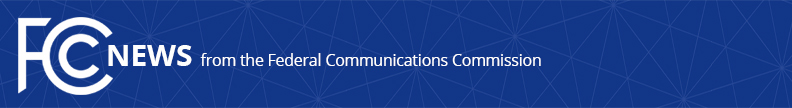 Media Contact: Kate Black (202) 418-2400Kate.Black@fcc.govFor Immediate ReleaseSTATEMENT OF COMMISSIONER JESSICA ROSENWORCEL ON FCC SEEKING PUBLIC COMMENT ON NET NEUTRALITY REMANDWASHINGTON, February 19, 2020: On October 1, 2019 the DC Circuit Court remanded key elements of the FCC’s rollback of net neutrality. In particular, the court decision took the agency to task for disregarding its duty to consider how the FCC’s decision threatened public safety, Lifeline service, and broadband infrastructure. Today, the agency is seeking comment on these issues. In response, Commissioner Rosenworcel released the following statement: “The FCC got it wrong when it repealed net neutrality. The decision put the agency on the wrong side of history, the American public, and the law. And the courts agreed. That’s why they sent back to this agency key pieces regarding how the rollback of net neutrality protections impacted public safety, low income Americans, and broadband infrastructure. Today, the FCC is seeking comment on how best to move forward. My advice? The American public should raise their voices and let Washington know how important an open internet is for every piece of our civic and commercial lives.  The agency wrongfully gave broadband providers the power to block websites, throttle services, and censor online content.  The fight for an open internet is not over. It’s time to make noise.”###
Office of Commissioner Jessica Rosenworcel: (202) 418-2400Twitter: @JRosenworcelwww.fcc.gov/leadership/jessica-rosenworcelThis is an unofficial announcement of Commission action.  Release of the full text of a Commission order constitutes official action.  See MCI v. FCC, 515 F.2d 385 (D.C. Cir. 1974).